8 апреля состоялся молодёжный форум«Здоровое поколение – будущее России»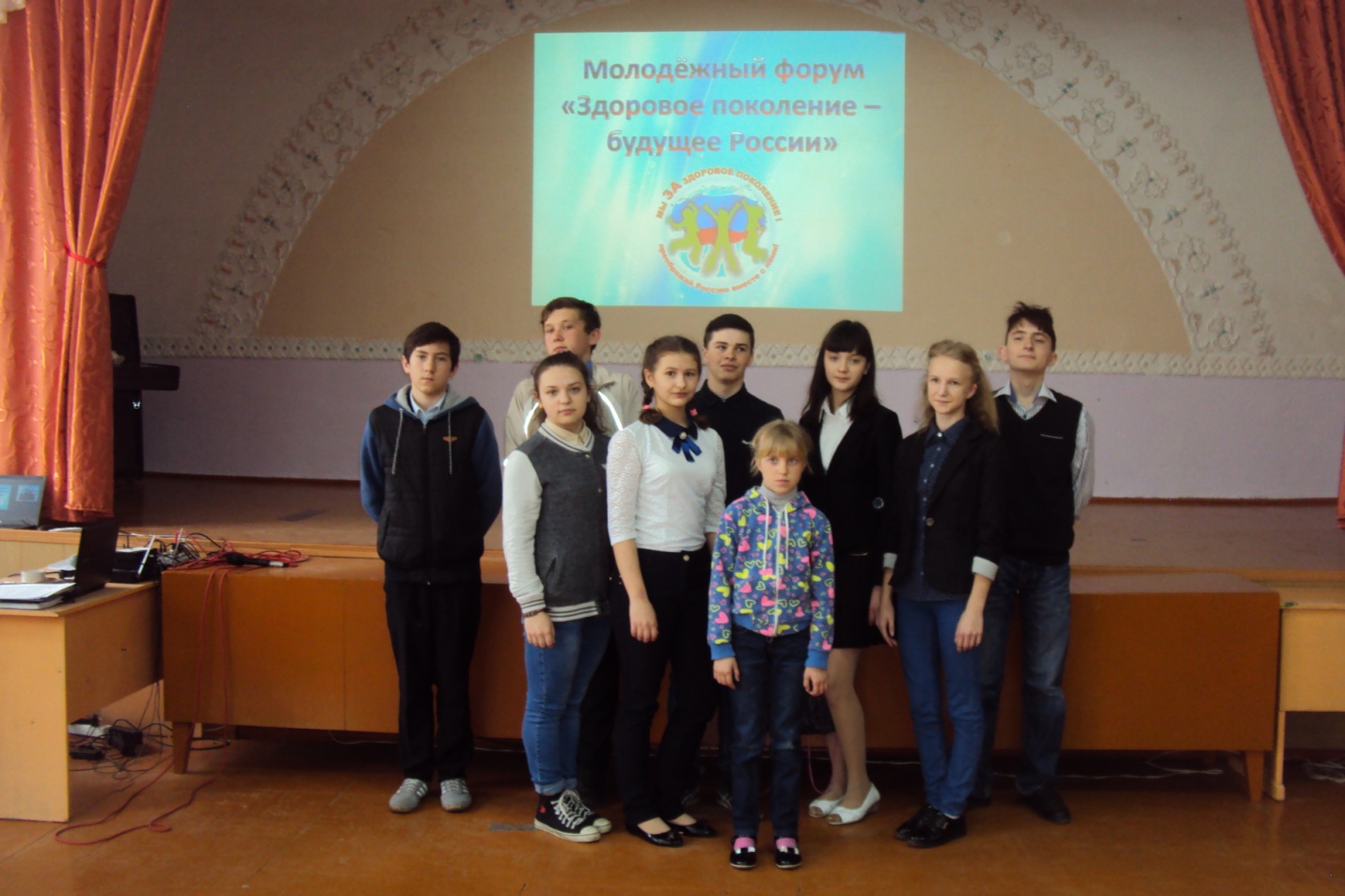 Участники форума:Ершов Дмитрий, Собенников Павел, Зенин Евгений, Буракова Екатерина, Бураков Василий, Елагина Руслана, Бурова Юлия, Харитонова Екатерина, Кикабидзе Анзор, Чудакова Маша.Школьники  форума познакомились с разнообразными молодёжными программами, участвовали в орнитологическом фестивале, посетили памятник воинам - участникам  локальных войн.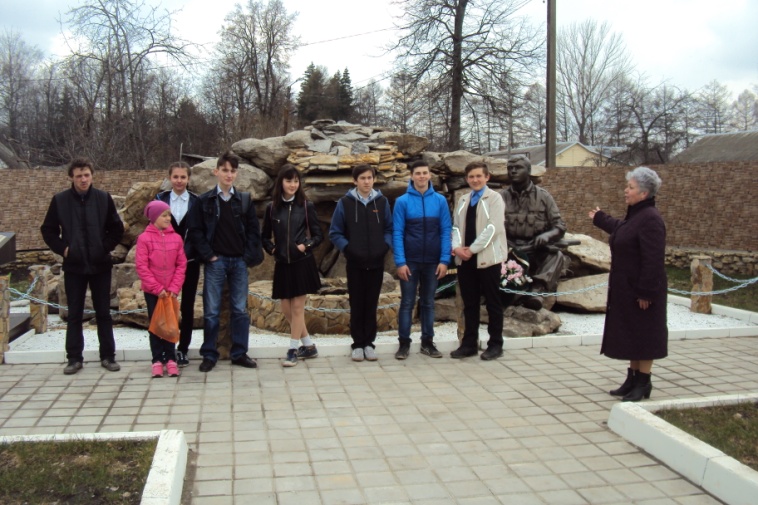 